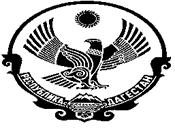  РЕСПУБЛИКА ДАГЕСТАНМУНИЦИПАЛЬНОЕ КАЗЕННОЕ ОБЩЕОБРАЗОВАТЕЛЬНОЕ УЧРЕЖДЕНИЕ «РЫБАЛКИНСКАЯ СРЕДНЯЯ ОБЩЕОБРАЗОВАТЕЛЬНАЯ ШКОЛА» КИЗЛЯРСКОГО РАЙОНА368830 с. Рыбалко  			                E-mail: rybalko_shkola@mail.ru ПРИКАЗ04.04.2022 г.                                                                                         № 23–кО проведении самообследования по итогам 2021 годаВ соответствии со статьей 29 Федерального закона от 29.12.2012 № 273-ФЗ «Об образовании в Российской Федерации», приказом Минобрнауки от 14.06.2013 № 462 «Об утверждении порядка проведения самообследования образовательной организацией», приказом Минобрнауки от 10.12.2013 № 1324 «Об утверждении показателей деятельности образовательной организации, подлежащей самообследованию», в целях подготовки отчета о результатах самообследования и обеспечения доступности и открытости информации о деятельности МКОУ «Рыбалкинская СОШ» за 2021 годПРИКАЗЫВАЮ:Для проведения самообследования и подготовки отчета по его итогам утвердить комиссию в составе 5 человек (приложение 1).Утвердить график проведения самообследования (приложение 2).Провести самообследование согласно графику. Разместить отчет о результатах самообследования на официальном сайте школы в сети Интернет в срок до 20.04.2022. Ответственный: Ибинов Г.У.Контроль исполнения настоящего приказа оставляю за собой.С приказом ознакомлены:Приложение 1
 к приказу от 04.04.2022 № 23Состав комиссии по самообследованию за 2021 годПриложение 2
к приказу от 04.04.2022 № 23План-график проведения самообследования за 2021 год